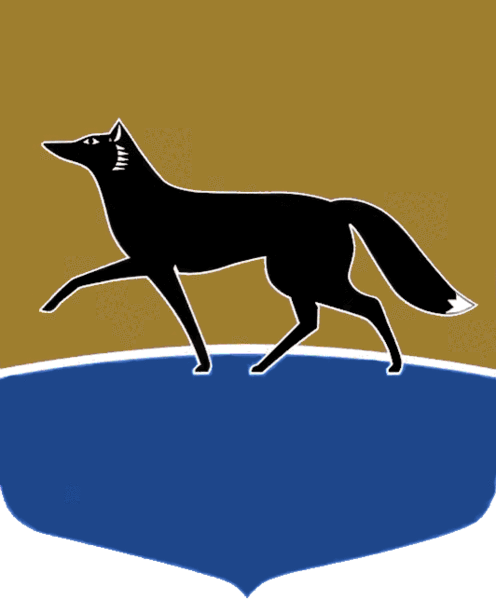 Принято на заседании Думы 26 апреля 2023 года№ 316-VII ДГО протесте прокурора города Сургута на решение Думы города от 26.12.2017 № 206-VI ДГ 
«О Правилах благоустройства территории города Сургута»Рассмотрев протест прокурора города Сургута от 14.04.2023 
№ 07-03-2023/844-23-20710104 на решение Думы города от 26.12.2017 
№ 206-VI ДГ «О Правилах благоустройства территории города Сургута», Дума города РЕШИЛА:1.	Удовлетворить протест прокурора города Сургута от 14.04.2023 
№ 07-03-2023/844-23-20710104 в части приведения статьи 18 Правил благоустройства территории города Сургута, утверждённых решением Думы города от 26.12.2017 № 206-VI ДГ, в соответствие c требованиями градостроительного и жилищного законодательства.2.	Администрации города подготовить и направить в Думу города проект решения о внесении изменений в решение Думы города от 26.12.2017 № 206-VI ДГ «О Правилах благоустройства территории города Сургута» 
в порядке и сроки, установленные действующим законодательством 
и муниципальными правовыми актами.3.	Направить копию настоящего решения прокурору города Сургута.И.о. Председателя Думы города					    А.И. Олейников «28» апреля 2023 г.